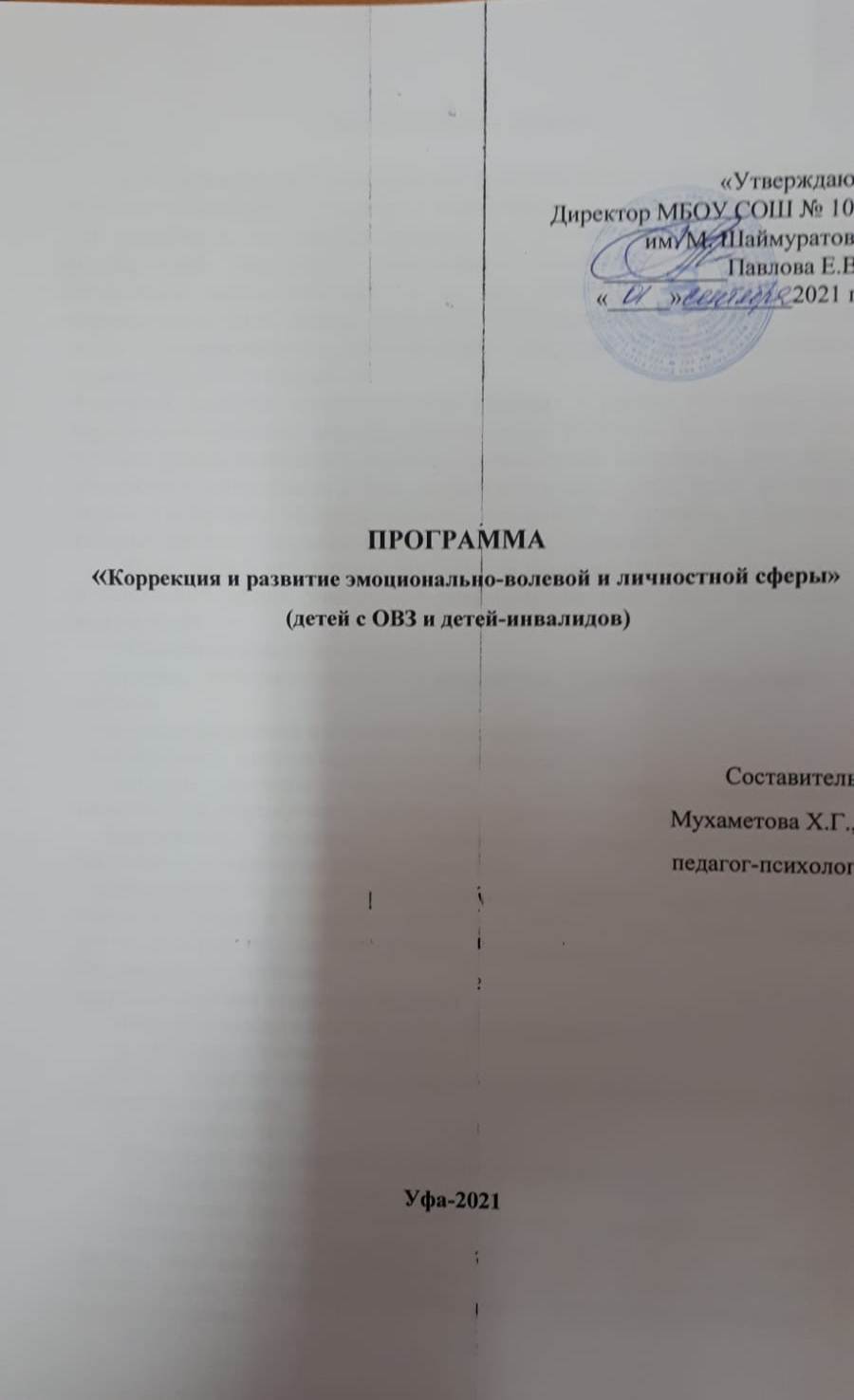 Пояснительная запискаДля полноценного психического развития ребенка огромное значение имеет его полноценное общение с окружением. От того, как складываются эти отношения, во многом зависит его эмоциональное благополучие, формирование позитивной самооценки, становление и закрепление личностного стиля поведения и то, как ребенок будет относиться к окружающему миру. Данная программа ориентирована на оказание помощи детям с ограниченными возможностями здоровья и детьми-инвалидами старшего школьного возраста. Успешное развитие межличностного общения в рамках программы идет параллельно развитию эмоционально-волевого развития. То, в какой мере ученики умеют понимать и отражать свои чувства, настроение друг друга, воспринимать и понимать других, а через них и самих себя, будет во многом определять процесс общения, качество отношений и способы, с помощью которых они будут осуществлять совместную деятельность. Цель данной программы: коррекция и развитие эмоционально-волевой и личностной сферы, учащихся, а также формирование коммуникативных компетенций Основные задачи программы:- снижение психоэмоционального напряжения, коррекция тревожности и агрессии;- коррекция настроения и негативных черт характера;- формирование навыков саморегуляции и самоконтроля;- развитие системы самосознания и самооценки, рефлексивных способностей, формирование адекватного отношения к себе и другим;- формирование позитивного отношения к своему «Я», адекватной самооценки и повышение уверенности в себе;- формирование и развитие коммуникативных умений: умение общаться и взаимодействовать в коллективе, работать в парах, группах, уважать мнение других, развитие способности к эмпатии, сопереживанию;Форма работы: групповая.Организационная структура занятийМатериал каждого занятия рассчитан на 20 минут. - Ритуал приветствия и разминкаЦель: создание атмосферы доверия в группе, положительный настрой участников на работу.2. - Основная частьНаправлена на решение задач данной программы.- Заключительная часть Подведение итогов, получение обратной связи. Ритуал прощания.Задания построены таким образом, что один вид деятельности сменяется другим, различные темы и формы подачи материала активно чередуются в течение урока. Это позволяет сделать работу динамичной, насыщенной и менее утомляемой.Ожидаемые результаты:Предполагается, что результаты отразятся, во-первых, на индивидуальных особенностях развития ребенка, связанных с Я-концепцией, мотивацией достижения успеха, развитием эмоциональной сферы и компетентности в общении, во-вторых – в улучшении адаптации в школе и, возможно, повышении продуктивности учебной деятельности.Критерии положительной оценки:повышение уровня стабильности эмоционально-волевой регуляции продуктивной деятельности;снятие (уменьшение) психического напряжения, тревоги, страхов;сформированность умения правильно выражать свои чувства, умение управлять своими эмоциями, понимать и оценивать отношение к себе других людей, сверстников;овладение учащимися умениями и навыками эффективного взаимодействия, снятие барьеров в общении;улучшение социально-психологического климата класса;активность и продуктивность обучающихся в деятельности, как в образовательном процессе, так и внеклассной и внешкольной деятельности (отслеживается психологом, либо выявляется в процессе беседы с классным руководителем).Содержание программы соответствует поставленным целям и задачам. Во время занятий у ребенка происходит становление развитых форм самосознания, самоконтроля и самооценки, совершенствование социально-бытовой и социокультурной компетенции, развитие коммуникативных навыков. Отсутствие отметок снижает тревожность и необоснованное беспокойство учащихся, исчезает боязнь ошибочных ответов. В результате у детей формируется отношение к данным занятиям как к средству развития своей личности. Тематическое планирование:5 классСписок литературы:1. Богатырева Т.Л. Практическому психологу – цикл занятий с подростками 10-12 лет – М., 2007 2. Дереклеева Н.И. Справочник классного руководителя: 1-4 классы. – М.: ВАКО, 2007 3. Психологический комфорт в школе: как его достичь: акции, тренинги, семинары. Авт.-сост. Е.П. Картушина, Т.В. Романенко. – Волгоград: Учитель, 20094. Лукьянова М.И. Моя профессия – детский психолог. – М.: АРКТИ, 20075. Поверь в себя: программа психологической помощи подросткам / Юлия Зарипова – М.: Чистые пруды, 2007. Вып. 4 (16) 6. Панфилова М.А. Игротерапия общения: Тесты и коррекционные игры. – М.: Изд-во ГНОМ и Д, 2000 7. Хухлаева О.В. Тропинка к своему Я. – М.: Генезис, 2007№ п/п № п/п № п/п ТемаКол-во часовКол-во часовМетоды, формы работы111Вводное занятие11Знакомство с правилами работы в группе, создание положительного отношения к занятиям. Игры «Мое имя», «Интервью»2.2.2.Королевство внутреннего мира11Беседа «Что мы знаем о себе», «Какой я»333Мои достоинства11Самоанализ собственных достоинств.4.4.4.Мой характер11Понятие «характер». Формирование позитивного отношения к своему «Я».5.5.5.Умение Общаться11Понятие «общение»6.6.6.Умение сотрудничать 11Игры, развивающие умение сотрудничать: «Найди путь», «Рисуем молча», «Угадай настроение»7.7.7.Умение общаться11Упражнения: «Комплимент», «Меняемся местами» 8.8.8.Мое настроение11Упр. «Какого цвета твое настроение», «Определи настроение других людей» Развитие способности осознавать и выражать свои эмоциональные состояния 9.9.9.Эмоции11Понятие, виды эмоций10.10.10.Радость.
Удовольствие.
Интерес.
Счастье.22Определение понятия положительных эмоцийСпособствование адекватному самовыражению, рефлексии эмоциональных состояний11.11.11.Грусть. 
Обида.Обида.Гнев11Способствование рефлексии эмоциональных состоянийОпределение понятия отрицательных эмоциональных переживаний12.12.12.Страх. Он помогает или мешает?11Определение понятий «страх», «тревога», «одиночество»Помощь в преодолении тревоги страхов 13.13.13.Я и мои друзья
Правила дружбы22Помощь в осознании качеств настоящего другаПовышение самооценкиСплочение коллектива в классе14.14.14.Мы-дружный класс22Сплочение коллектива Развитие чувства эмпатииРазвитие навыков координации совместных действийОбщее количествоЧасов.Общее количествоЧасов.Общее количествоЧасов.17 часов17 часов6класс6класс6класс6класс6класс6класс6класс111Вводное занятие11Знакомство с правилами работы в группе, создание положительного отношения к занятиям. Игры «Мое имя»2.2.2.Мой характер11Понятие «характер», черты характера3.3.3.Что такое воля?11Понятие «воля», волевые качества.Учимся управлять собой.4.4.4.Развитие навыков самоконтроля11Обучение приемам поведения в стрессовой ситуации, основам самоконтроля. 5.5.5.Самооценка11Самооценка, определение уровня самооценки детей, рекомендации. 6.6.6.Познай самого себя и других11Определение достоинств и недостатков своих и других людей, понимание причин их поступковЗакрепление знаний учащихся о положительных и отрицательных качествах характера человекаРазвитие интереса к себе7.7.7.Я глазами других людей11Упражнение «За что меня любит мама»8.8.8.Мое настроение11Упр. «Какого цвета твое настроение», «Определи настроение других людей» Развитие способности осознавать и выражать свои эмоциональные состояния 9.9.9.Почему люди ссорятся?Споры и ссоры11Знакомство учащихся с понятием «конфликт»Выявление особенностей поведения в конфликтной ситуацииОбучение способам выхода из конфликтной ситуации10.10.10.Учимся слушать друг друга11Формирование понимания необходимости жить в согласии с собой и другимиФормирование адекватных эмоциональных реакций в ходе совместного взаимодействия11.11.11.Уверенное и неуверенное поведение11Знакомство с понятием о сильной личностиВыработка навыки уверенного поведенияФормирование негативного отношения к агрессии12.12.12.Нужна ли агрессия?11Познакомить учащихся с признаками агрессивного поведенияОпределить приемлемые способы разрядки гнева и агрессии13.13.13.Я и мои друзья
Урок дружбы11Развитие коммуникативных навыковПомощь в осознании качеств настоящего другаФормирование нравственных качеств: умение дружить, беречь дружбу14.14.14.Общение11Невербальные средства общения. Мимика и пантомимика. 15.15.15.Я и мир вокруг меня11Развитие чувства принадлежности к группеФормирование умения увидеть в другом человеке его достоинства161616Я и моя школа11Помощь детям в осознании особенностей позиции ученикаРазвитие умения высказывать свое мнениеПовышение самооценкиСплочение классного коллективаРазвитие навыков общения171717Итоговое занятие «Всем спасибо»11Подведение итоговЗакрепление полученных навыковРазвитие эмпатии, рефлексииСплочение коллектива в классеОбщее количество часовОбщее количество часов17 часов17 часов7,8 класс7,8 класс7,8 класс7,8 класс7,8 класс7,8 класс7,8 класс1.1.1.Вводное занятие11Знакомство с правилами работы в группе, создание положительного отношения к занятиям.2.2.2.Мои чувства.22Упражнение «Словарь чувств»Учимся чувствовать.3.3.3.Воображение.33Развитие воображения. «Я в сказочной стране» рисунок, составление рассказа.4.4.4.Что такое воля?22Формировать у школьников умение правильно                                         ставить         реальные задачи самовоспитания и добиваться их осуществления;5.5.5.Я и мир вокруг меня22Как мы воспринимаем окружающий мир?Мое место в мире (социальный статус)6.6.6.Дружба11Качества, важные для межличностного общения.7.7.7.Я и мои друзья22Открытость, искренность, «общение без масок».Поддержка.8.8.8.Потребности22Потребности человека. 9.9.9.Виды деятельности22Виды деятельности человека. Учебная, игровая деятельность и возможность их совмещения.10.10.10.Научи себя учиться11Развитие учебной мотивации.11.11.11.Учимся понимать себя и других22Формирование эффективных способов взаимодействия.«Рисуем молча», «Угадай настроение»12.12.12.Урок общения22Знаки внимания при общении.Как научиться общаться лучше?13.13.13.Итоговое занятие «Всем спасибо»11Подведение итоговЗакрепление полученных навыковРазвитие эмпатии, рефлексииСплочение коллектива в классеОбщее количество часовОбщее количество часовОбщее количество часов17 часов9 класс9 класс9 класс9 класс9 класс9 класс9 класс1.Вводное занятиеВводное занятиеВводное занятие11Знакомство с правилами работы в группе, создание положительного отношения к занятиям.2.Кто я? Кто я? Кто я? 11Описание своих качеств. Упр. «Футболка с надписью» 3Нужно ли управлять своими эмоциями?Нужно ли управлять своими эмоциями?Нужно ли управлять своими эмоциями?11Прием «Эмоциональный дневник» 4.Эмоции правят мной или я ими? Эмоции правят мной или я ими? Эмоции правят мной или я ими? 11Контроль эмоциональных проявлений, Упр. «Подари подарок»5.Мои желания и чувстваМои желания и чувстваМои желания и чувства11Игра «Что мне нужно для счастья»6.Все мы разные Все мы разные Все мы разные 11Упр. «Я не такой, как все и все мы разные»7.Трудности взаимопонимания. Трудности взаимопонимания. Трудности взаимопонимания. 11Упр. «Мои проблемы», «Список претензий». 8.Агрессия и агрессивность. Агрессия и агрессивность. Агрессия и агрессивность. 11Как победить свою и чужую агрессию. 9.Неуверенность в себе. Неуверенность в себе. Неуверенность в себе. 11Способы преодоления неуверенности, упр. «Вверх по радуге»10.Мир профессий, классификация профессий Мир профессий, классификация профессий Мир профессий, классификация профессий 11Информация о мире профессий, их видах и типах, 11.Ошибки в выборе профессии Ошибки в выборе профессии Ошибки в выборе профессии 11Информация о возможных ошибках в выборе профессии 12.Характер и профессияХарактер и профессияХарактер и профессия11Диагностика проф. интересов и склонностей: методика Климова (ДДО), тест «Карта интересов».13.Что такое страх? Что такое страх? Что такое страх? 11Упражнение «Чего боятся люди» Упражнение «Как справиться со страхом» 14.Побеждаем все тревоги Побеждаем все тревоги Побеждаем все тревоги 11Информация о способах саморегуляции, упр. «Вверх по радуге»15.Способы выражения чувств Способы выражения чувств Способы выражения чувств 11Упражнение «Поиск способов безопасного выражения чувств»16Воображение.Воображение.Воображение.11Развитие воображения. «Я в сказочной стране» рисунок, составление рассказа.17.Итоговое занятие «Всем спасибо»Итоговое занятие «Всем спасибо»Итоговое занятие «Всем спасибо»11Подведение итоговЗакрепление полученных навыковОбщее количество часов17 часов17 часов